CCommunity Titles Act 2018Portfolio:Minister for LandsAgency:Western Australian Land Information AuthorityCommunity Titles Act 20182018/03219 Nov 2018s. 1 & 2: 19 Nov 2018 (see s. 2(a));Pt. 13 (but only s. 188 & 189): 6 Nov 2019 (see s. 2(b) and Gazette 5 Nov 2019 p. 3877);Act other than s. 1, 2, 188, 189, 224‑226 & 253: 30 Jun 2021 (see s. 2(b) and SL 2021/69 cl. 2); s. 224‑226 & 253: to be proclaimed (see s. 2(b))Community Titles Amendment (Consistency of Charging) Act 20182018/03319 Nov 2018s. 1 & 2: 19 Nov 2018 (see s. 2(a));Act other than s. 1 & 2: 6 Nov 2019 (see s. 2(b) and Gazette 5 Nov 2019 p. 3877)Planning and Development Amendment Act 2020 Pt. 12 Div. 22020/0267 Jul 20201 Aug 2023 (see s. 2(1)(b) and SL 2023/107 cl. 2)Legal Profession Uniform Law Application Act 2022 Pt. 17 Div. 62022/00914 Apr 20221 Jul 2022 (see s. 2(c) and SL 2022/113 cl. 2)Transfer of Land Amendment Act 2022 Pt. 3 Div. 12022/02124 Jun 20227 Aug 2023 (see s. 2(b) and SL 2023/111 cl. 2)Postponement of provisions — 		Community Titles Act 2018 (Postponement of Expiry) Proclamation 2019 		(see Gazette 5 Nov 2019 p. 3877‑8)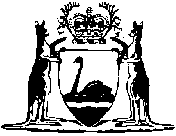 